Cochrane Ringette Association Sports Injury Report Form 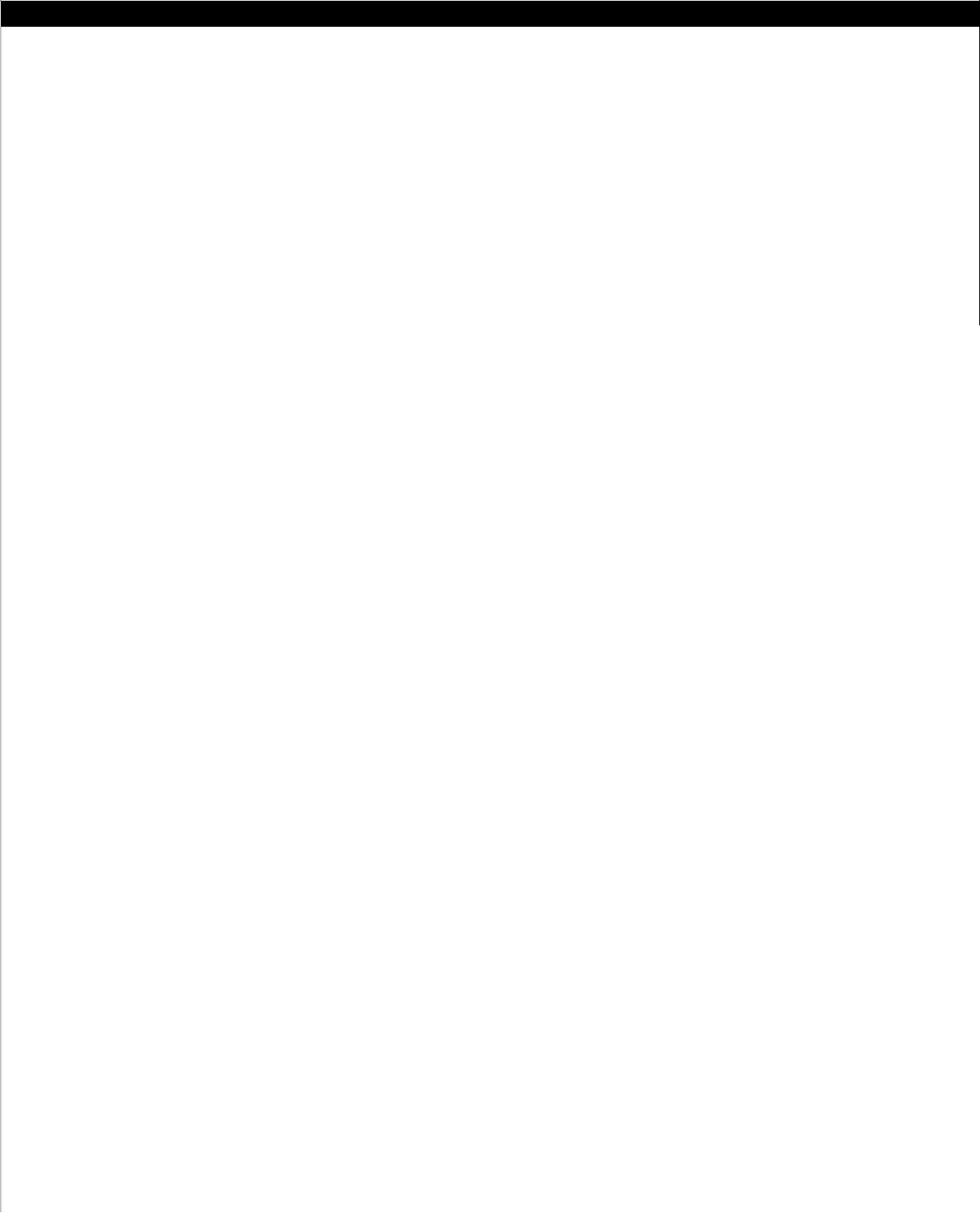 Injury details: This report reflects an accurate record of the injured person’s reported symptoms of injury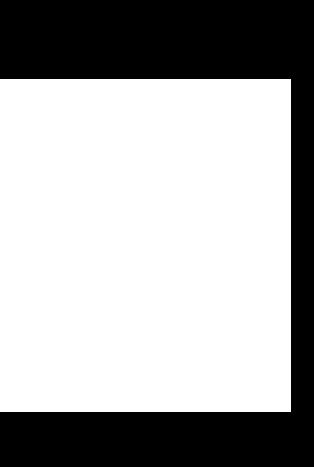 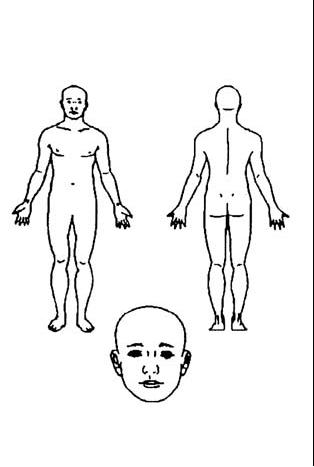 Extra detail regarding how the injury occurred:Note: Coaches without medical training should refer all medical decisions to appropriately qualified persons. Do not attempt to ‘diagnose’ an injury. Users of this form are advised that medical information should be treated confidentially. **If suspected concussion please refer to concussion return to play guidelines**Name of person injured:Name of person injured:Name of person injured:Name of person injured:Name of person injured:Name of person injured:Name of person injured:Name of person injured:Name of person injured:DOB://Name of person injured:Name of person injured:Name of person injured:Name of person injured:Name of person injured:Name of person injured:Name of person injured:Name of person injured:Name of person injured:(Day/Month/Year)(Day/Month/Year)(Day/Month/Year)//(Day/Month/Year)(Day/Month/Year)(Day/Month/Year)Date when injury occurred:Date when injury occurred:Date when injury occurred:Date when injury occurred:Date when injury occurred:Date when injury occurred:Date when injury occurred:Date when injury occurred:Date when injury occurred:///Team & Division:Team & Division:Team & Division:Team & Division:Person injured:   Athlete   Coach   Other:Person injured:   Athlete   Coach   Other:Person injured:   Athlete   Coach   Other:Person injured:   Athlete   Coach   Other:Person injured:   Athlete   Coach   Other:Person injured:   Athlete   Coach   Other:Person injured:   Athlete   Coach   Other:Person injured:   Athlete   Coach   Other:Person injured:   Athlete   Coach   Other:Person injured:   Athlete   Coach   Other:Person injured:   Athlete   Coach   Other:Person injured:   Athlete   Coach   Other:Gender:MMFSupervising coach: _______________________________Supervising coach: _______________________________Supervising coach: _______________________________Supervising coach: _______________________________Supervising coach: _______________________________Supervising coach: _______________________________Supervising coach: _______________________________Supervising coach: _______________________________Supervising coach: _______________________________Supervising coach: _______________________________Supervising coach: _______________________________Supervising coach: _______________________________Supervising coach: _______________________________Witness:Supervising coach: _______________________________Supervising coach: _______________________________Supervising coach: _______________________________Supervising coach: _______________________________Supervising coach: _______________________________Supervising coach: _______________________________Supervising coach: _______________________________Supervising coach: _______________________________Supervising coach: _______________________________Supervising coach: _______________________________Supervising coach: _______________________________Supervising coach: _______________________________Supervising coach: ___________________________________________________________________________________________________________________________________________________________________________________________________________________________________________________________________________________________________________________________________________________________________________________________________________________________________________________________________(Signature)(Signature)(Signature)(Signature)(Signature)First aid provided by:First aid provided by:First aid provided by:First aid provided by:First aid provided by:First aid provided by:First aid provided by:First aid provided by:First aid provided by:Time ofTime ofInitial treatment:Initial treatment:First aid provided by:First aid provided by:First aid provided by:First aid provided by:First aid provided by:First aid provided by:First aid provided by:First aid provided by:First aid provided by:Time ofTime of:____________________________________________________________________________________________________________________________________________________________________________________________________________________________________________________________________________________________________________________________________________________________________________________________________________________________________________________________________________________________________________________________________first aid:first aid:first aid::No treatment requiredNo treatment requiredNo treatment required____________________________________________________________________________________________________________________________________________________________________________________________________________________________________________________________________________________________________________________________________________________________________________________________________________________________________________________________________________________________________________________________________first aid:first aid:first aid:No treatment requiredNo treatment requiredNo treatment required(Signature)(Signature)(Signature)(Signature)CPRRICERRICERNature of injury:Nature of injury:Nature of injury:Nature of injury:Nature of injury:Nature of injury:Nature of injury:New injuryNew injuryNew injuryNew injuryAggravated injuryAggravated injuryAggravated injuryAggravated injuryCPRRICERRICERNature of injury:Nature of injury:Nature of injury:Nature of injury:Nature of injury:Nature of injury:Nature of injury:Recurrent injuryRecurrent injuryRecurrent injuryRecurrent injuryOther:Other:Other:CrutchesSling/splintSling/splintRecurrent injuryRecurrent injuryRecurrent injuryRecurrent injuryOther:Other:Other:CrutchesSling/splintSling/splintDid the injury occur during…Did the injury occur during…Did the injury occur during…Did the injury occur during…Did the injury occur during…Did the injury occur during…Did the injury occur during…Did the injury occur during…Did the injury occur during…Did the injury occur during…Did the injury occur during…DressingStrappingStrappingTrainingTrainingTrainingTrainingTrainingTrainingTrainingGame:Other:Other:Other:MassageStretchingStretchingSymptoms of injury:Symptoms of injury:Symptoms of injury:Symptoms of injury:Symptoms of injury:Symptoms of injury:Symptoms of injury:BlistersBlistersBlistersBlistersBlistersBlistersBlistersInflammation/swellingInflammation/swellingInflammation/swellingSpinal injurySpinal injurySpinal injuryBleeding noseBleeding noseBleeding noseBleeding noseBleeding noseBleeding noseBleeding noseCrampCardiac problemCardiac problemCardiac problemBruising/contusionBruising/contusionBruising/contusionBruising/contusionBruising/contusionBruising/contusionBruising/contusionBruising/contusionBruising/contusionSuspected bone fracture/breakSuspected bone fracture/breakSuspected bone fracture/breakSuspected bone fracture/breakElectrical shockElectrical shockElectrical shockCutCutCutCutDislocationBurnBurnGraze/abrasionGraze/abrasionGraze/abrasionGraze/abrasionGraze/abrasionGraze/abrasionGraze/abrasionConcussion/head injuryConcussion/head injuryConcussion/head injuryInsect bite/stingInsect bite/stingInsect bite/stingSprainSprainSprainSprainLoss of consciousnessLoss of consciousnessLoss of consciousnessPoisoningPoisoningPoisoningStrainStrainStrainStrainRespiratory problemRespiratory problemRespiratory problemOther:Other:Other:Body part injured:Body part injured:Body part injured:Body part injured:Body part injured:Body part injured:Body part injured:How did the injury occur?How did the injury occur?How did the injury occur?Collision with a fixed objectCollision with a fixed objectCollision with a fixed objectCollision with a fixed objectOverbalanceOverbalanceOverbalancerightleftleftrightrightleftleftrightCollision/contact with anotherCollision/contact with anotherCollision/contact with anotherCollision/contact with anotherOverstretchOverstretchOverstretchpersonOverstretchOverstretchOverstretchpersonFall from height/awkward landingFall from height/awkward landingFall from height/awkward landingFall from height/awkward landingSlip/tripSlip/tripSlip/tripFall/stumble on same levelFall/stumble on same levelFall/stumble on same levelFall/stumble on same levelOther:Other:Other:Was protective equipment worn on the injured body part?Was protective equipment worn on the injured body part?Was protective equipment worn on the injured body part?Yes   NoYes   NoFollow up action:NoneMedical practitioner/physiotherapistMedical practitioner/physiotherapistHospitalFollow up action:AmbulanceOther:Other:Signature of person completing form:Signature of person completing form:Date://